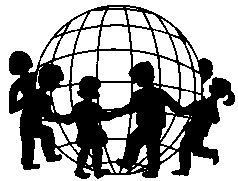 O M E POrganisation Mondiale pour l´Éducation PrésoclaireWorld Organization for Early Childhood EducationOrganización Mundial para Czech Republic National CommitteeČeský výbor světové organizace pro předškolní výchovuPOZVÁNKA NA ČLENSKOU SCHŮZI, která se konádne 22.11. 2018 v 11,00v Pedagogickém muzeu J.A. KomenskéhoValdštejnská  161/20, Praha 1PROGRAM:11,00 – 11,45Úvodní slovo, zhodnocení aktivit ČV OMEP za rok 2017Schválení  výroční zprávy za rok 2017  PhDr. Dana Moravcová, Ph.DPřednesení a schválení hospodaření za rok 2017Mgr. Jana VaníčkováPřednesení a schválení zprávy revizní komisePaedDr. Milena Soběslavská, Mgr. Jana PrekopováOhlédnutí za světovým shromážděním a konferencí OMEP                          Předsednictvo ČV OMEP11,45 -12,00           Informace z MŠMT           Mgr. at Mgr. Jaroslava Vatalová12,00 – 12,15Podmínky vzdělávání dvouletých dětíBc. Hana Splavcová, NÚV12,15 – 12,45      Volby do předsednictva            Slovo předsedkyněSestavení volební komise, volba předsedy VKPředstavení kandidátůHlasování12,45 – 13,15            Občerstvení13,15 – 13,30       Seznámení s výsledky voleb13,30 – 14,00           Usnesení členské schůze           Dotazy, diskuse.Do Pedagogického muzea se dostanete Metrem A do zastávky Malostranská, odtud nejlépe pěšky Valdštejnskou ulicí směr Malostranské náměstí (cca 300 metrů).Na členské schůzi budete mít možnost uhradit členský příspěvek na rok 2018 i na rok 2019 ve výši 300,- Kč/ rok.Pro členy ČV OMEP je účast zdarma. VŠECHNY SRDEČNĚ ZVEME!